Prepared by: 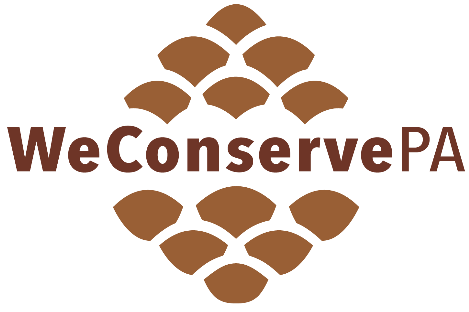 Name:	Address:	Telephone:	Return to:Name:	Address:	Tax parcel(s): Grant of Conservation EasementTHIS GRANT OF CONSERVATION EASEMENT (this “grant”) dated as of ___________ (the “Easement Date”) is by and between ____________ (the “undersigned Owner or Owners”) and ________________ (the “Holder”)Additional PropertyAs of the Easement Date, the undersigned Owner or Owners are the sole owners in fee simple of the property described in exhibit A (the “additional property”) attached to and incorporated into this grant. The additional property is also described as:Street address:	Municipality:	County:				State:	PennsylvaniaParcel identifier:			Acreage:	Grant of Conservation EasementBy this grant, the undersigned Owner or Owners, in furtherance of the Conservation Objectives described in the Amended and Restated Grant identified below, grant and convey to Holder an unconditional and perpetual conservation easement upon the additional property.Original GrantOriginal Grant. On [insert date of original grant], [insert names of grantors] executed and delivered to [insert name of grantee] a [insert title of granting document] (the “original grant”), which was recorded on [insert recording date] in the [insert name of recording office] in [insert recording information].Original Property. On the Easement Date, the undersigned Owner or Owners are the sole owners in fee simple of the property subject to the original grant (the “original property”).Amended and Restated GrantOn the Easement Date the undersigned Owner or Owners and the Holder have executed and delivered for recording, immediately after this grant, an Amended and Restated Grant of Easement and Declaration of Covenants (the “Amended and Restated Grant”). The purpose of the Amended and Restated Grant is to:Single Easement. Consolidate the conservation easements on the original property and the additional property into a single, unified conservation easement; andSingle Document. Amend and restate the original grant and this grant in full so as to set forth in a single document all the covenants, terms, and conditions applicable to the conservation easement on the original property and the additional property from and after the Easement DateINTENDING TO BE LEGALLY BOUND, the undersigned Owner or Owners and Holder, by their respective duly authorized representatives, have signed and delivered this grant as of the Easement Date.Witness/Attest:________________________________		________________________________ (SEAL)	Owner’s Name: ________________________________		________________________________ (SEAL)	Owner’s Name: 	[NAME OF HOLDER]________________________________	By:	________________________________ (SEAL)	Name: 	Title: Instructions for use of this document are found in the guide Adding to Land Under Conservation Easement published at WeConservePA.org Nothing contained in this document, which was prepared in the context of Pennsylvania law, is intended to be relied upon as legal advice or to create an attorney-client relationship. There is no guarantee that it is up to date or error free. It should be revised under the guidance of legal counsel to reflect the specific situation.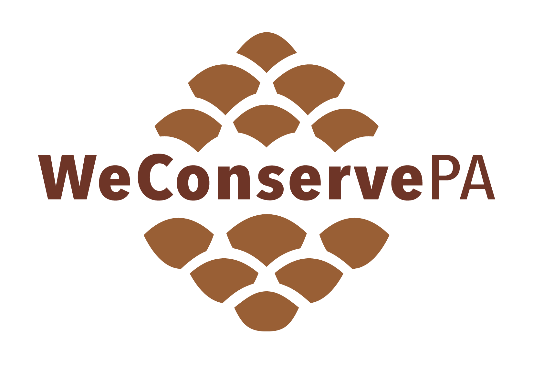 COMMONWEALTH OF PENNSYLVANIA:COUNTY OF 					:	ON THIS DAY _____________, before me, the undersigned officer, personally appeared ___________________________, known to me (or satisfactorily proven) to be the person(s) whose name(s) is/are subscribed to the within instrument, and acknowledged that he/she/they executed the same for the purposes therein contained.	IN WITNESS WHEREOF, I hereunto set my hand and official seal.					________________________, Notary Public			Print Name:	COMMONWEALTH OF PENNSYLVANIA	:							SSCOUNTY OF 						:	ON THIS DAY _______________ before me, the undersigned officer, personally appeared _____________________________, who acknowledged him/herself to be the ______________________ of _________________________, a Pennsylvania non-profit corporation, and that he/she as such officer, being authorized to do so, executed the foregoing instrument for the purposes therein contained by signing the name of the corporation by her/himself as such officer.IN WITNESS WHEREOF, I hereunto set my hand and official seal.					________________________, Notary Public			Print Name:	